REQUERIMENTO Nº 270/12De Informações“Requer informações ao Chefe do Executivo sobre a paralização do aterro para travessia de pedestre localizado na Rua da Servidão, nas Chácaras São Sebastião”.                  		Foram iniciadas as obras de aterramento para travessia de pedestre na Rua da Servidão, nas Chácaras São Sebastião, em decorrência das chuvas, a corrente de agua está arrastando parte do aterramento que iniciaram, oferecendo riscos aos moradores que utilizam a travessia, pois, clamam pela retomada das obras.			REQUEIRO à Mesa, na forma regimental, após ouvido o Plenário, que seja oficiado ao Exmo. Sr. Prefeito Municipal, solicitando-lhe as seguintes informações:1 – Será retomado o aterramento do mencionado local? Se positivo, teria uma data prevista para retomarem as obras? 2 – Se negativo, quais os motivos da paralisação dessa obra? 3 - Outras informações que julgar pertinente.Palácio 15 de Junho - Plenário “Dr.Tancredo Neves”, 17 de abril de 2012.ANTONIO CARLOS RIBEIRO“CARLÃO MOTORISTA”-Vereador-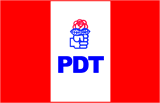 